BoliviaBoliviaBoliviaBoliviaApril 2029April 2029April 2029April 2029MondayTuesdayWednesdayThursdayFridaySaturdaySunday123456789101112131415Children’s Day161718192021222324252627282930NOTES: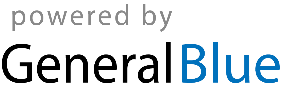 